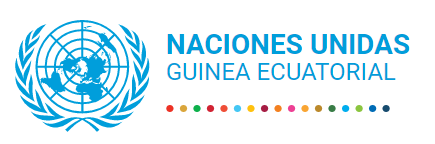 AVISO DE PRENSALa ONU promete apoyo para el éxito de la Cumbre Humanitaria Extraordinaria y la Conferencia de Donantes de la UAMalabo, 20 de mayo de 2022: La Oficina del Coordinador Residente de las Naciones Unidas en Guinea Ecuatorial celebra la iniciativa del Gobierno de la República de Guinea Ecuatorial de acoger la Cumbre Humanitaria Extraordinaria y la Conferencia de donantes de la Unión Africana, del 25 al 27 de mayo de 2022."Esta cumbre llega en un momento crucial en el que el continente africano se enfrenta a una serie de emergencias complejas, agravadas por los conflictos, el cambio climático y el aumento del coste de la vida", dijo la Coordinadora Residente de las Naciones Unidas en la República de Guinea Ecuatorial, Anna Marttinen-Pont."Como socio humanitario permanente del continente africano, las Naciones Unidas han organizado una delegación de alto nivel para asistir a la cumbre, y seguimos invirtiendo mucho en la promoción de soluciones a largo plazo para las personas afectadas por las emergencias humanitarias", añadió.Simultáneamente a la cumbre principal, las Naciones Unidas participarán en una serie de eventos paralelos del 24 al 26 de mayo en torno a temas humanitarios clave como los desplazamientos, el cambio climático, las pandemias, la inseguridad alimentaria y la malnutrición.El Secretario General Adjunto de Asuntos Humanitarios, Martin Griffiths, representará oficialmente al Secretario General de las Naciones Unidas en la cumbre. Le acompañarán varios altos funcionarios de las Naciones Unidas, entre ellos:La Dra. Natalia Kanem, Directora Ejecutiva del UNFPAAntonio Vitorino, Director General de la OIMVera Songwe, Secretaria Ejecutiva de la UNECADiene Keita, Director Ejecutivo Adjunto (Programa), UNFPARaouf Mazou, Alto Comisionado Auxiliar de Operaciones, ACNURArgentina Matavel Piccin, Directora Regional de la Oficina Regional de África Occidental y Central del UNFPA (WCARO)Felicite Tchibindat, Directora Regional Adjunta de UNICEF para África Occidental y CentralPatrick Brenny, Director del Equipo de Apoyo Regional de ONUSIDA para África Occidental y CentralDr. Georges Alfred Ki-Zerbo Representante de la OMS ante la Unión AfricanaPara más información, incluidas las solicitudes de entrevistas, póngase en contacto con:Virgilio Ela Motu Mangue, Oficial de Coordinación al Desarrollo, Comunicación y Abogacía de Programas en la Oficina de Coordinación Residente de las Naciones Unidas, Guinea Ecuatorial. P: +240-222-455603; E: virgilio.motumangue@un.org. Visite el Site web de Naciones Unidas: https://guineaecuatorial.un.org/